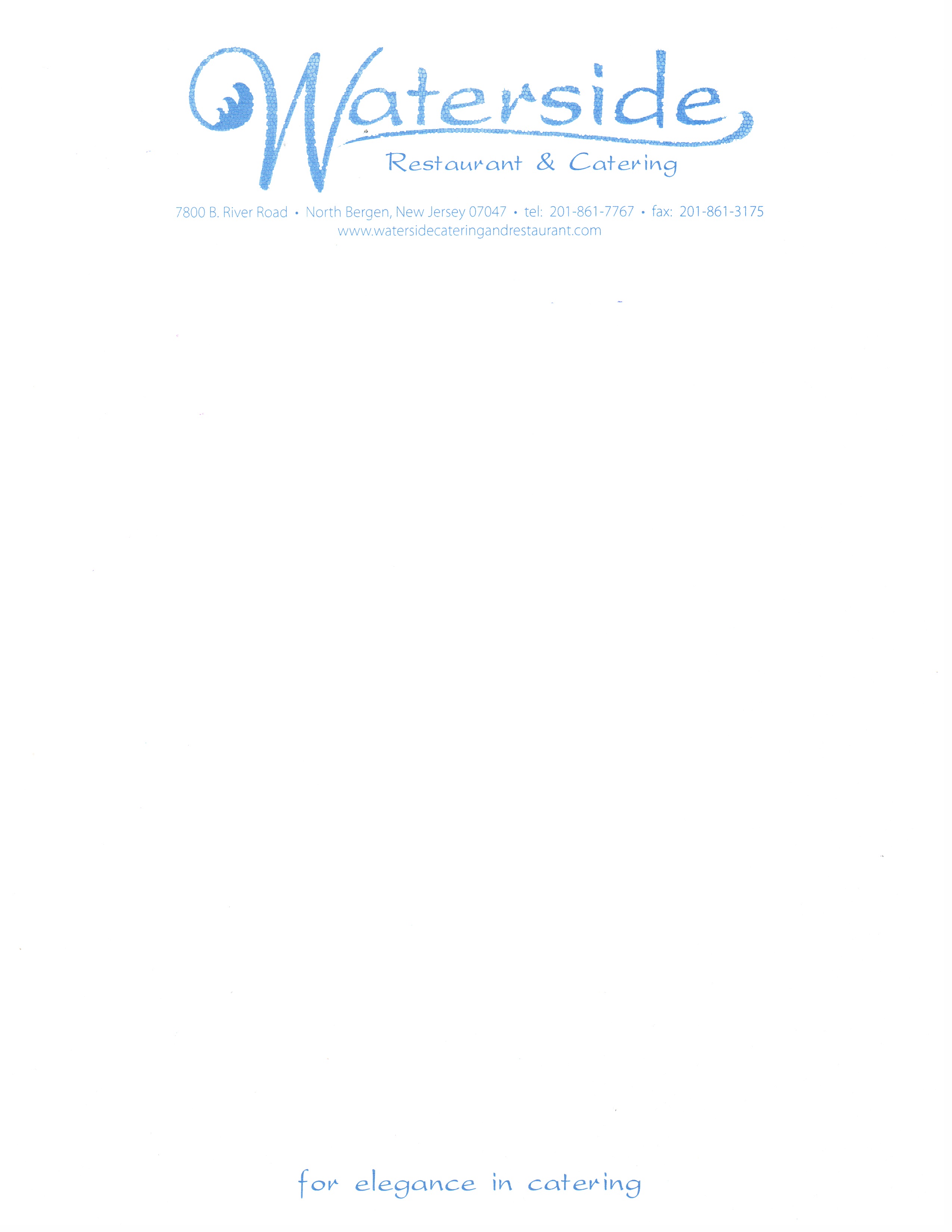 Pre Fix LunchFour CourseThree HoursSalad-Choose One-Mixed Organic Greens with Champagne VinaigretteClassic Caesar Salad with Homemade CroutonsAppetizer-Choose One-Penne VodkaFresh Mozzarella with Vine Ripe Tomatoes, Roasted Peppers and Fresh BasilSliced Melon wrapped in Aged ProsciuttoMushroom RisottoPenne Pomodoro e Basilico Entree-Host Chooses Three/ Guests Choose One- Chicken Francese/Marsala/PiccataRoasted Rosemary Chicken with Fresh Herb JusDijon Herb Crusted Atlantic SalmonSirloin Steak                       All entrees are served with Garlic Mashed Potatoes and Grilled AsparagusDessert-Family Style-Chocolate Dipped Strawberry, Crème Brule, Assorted Pastries& Fresh Fruit DisplayGuest can provide cake – No cutting fee- Coffee, Decaffeinated Coffee and Selection of Fine TeasAdditional charges: 20% Service Charge, 7% Sales Tax